GovernmentInstructor:  Mr. SteckRoom 208Email:  asteck@rsu10.orgOverviewThis course is required of all seniors. This semester course is designed to provide seniors with an understanding of how the American economic system and government work and how the individual interacts with government. The following questions will be investigated: How does government work? How are decisions made? What role does the citizen have in a democracy? How do political parties and interest groups interact with the American Government? What are the historical and philosophical foundations of American Government? Student OutcomesStudents will be able to:Explain the different types and levels of government in the United StatesForm conclusions on the effectiveness of the governmentEvaluate the major parts of the U.S. ConstitutionJudge the importance of political parties in the United StatesGenerate reasons why U.S. Citizens should be involved in their governmentLearning Targets(SS.04.CPC.01.03) Understands the current impact and importance of Popular Culture on politics and policy. (SS.05.GRR.01.03) Understands how an individual has a voice in the decision making process in a Democracy. (SS.06.GRR.01.03) Understands the roles and influence of citizens and groups in the political process. (SS.07.GRR.01.01) Understands challenges and conflicts inherent in exercising one's rights and responsibilities of citizenship. (SS.02.GCL.01.04) Understands the structure and relationship among the branches of government.(SS.06.GCL.02.03) Understands the Constitution is a living document that can be changed through the amendment process. Standards Based GradingIn this class, you will be required to meet the standards listed above.  Demonstration of proficiency will be based on various activities.  These activities may include assessments, presentations, conferencing, research papers or other means to show an understanding of the standards.  A score below 2.5 will require the student to attempt the standard again.   MaterialsStudents will be required to bring to class each day the following materials:IPAD, Notebook and writing utensils.  ExpectationsThis class is a graduation requirement and will leave you with an enhanced knowledge of U. S. Government.Be respectful of your classmatesBe on time with the needed materialsIf absent you are responsible for getting any assignment missed before the next class. Assignments will be posted on Empower/teacher webpage/or presented in class. Arrive in class prepared to participate in any class discussion, project or assessmentsStudents will be required to complete all assignments before being allowed to take any graded assessmentParental Notification I have read the above Course Syllabus and Expectations.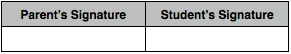 Date: ______________________________Comments: